

Vereniging van Taalspecialisten | postadres: Rijsven 44, 5645 KH Eindhoven | KvK: 61888524 | info@taalspecialisten.nl | www.verenigingvantaalspecialisten.nl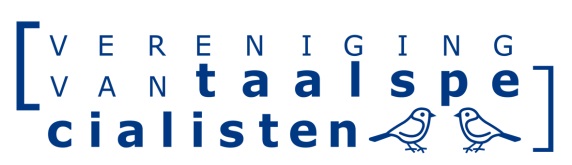 
Aanmeldformulier voor de najaarsconferentie van de Vereniging van TaalspecialistenHet einde van het vak begrijpend lezen! En nu?
op vrijdag 5 oktober 2018
Vergadercentrum Meet & Discover, Stadsring 2, 3811 HR Amersfoort http://seats2meet.meet-en-discover.nl/ 
Kosten voor leden € 97,50 , voor niet-leden € 127,50.Inschrijving verplicht tot betaling. Na inschrijving ontvangt u via de mail een factuur, tevens bevestiging van inschrijving. De kosten dienen na ontvangst van deze factuur te worden voldaan, minimaal 7 dagen voor de conferentiedag.

BEVESTIGING DEELNAME 
Ja, ik wil deelnemen aan de voorjaarsconferentie van de Vereniging van Taalspecialisten op vrijdag 5 oktober 2018. Vul de gegevens in en stuur dit formulier naar: Vereniging van Taalspecialisten Per e-mail: 	penningmeester@verenigingvantaalspecialisten.nl 

Voor- en achternaam: 
Straat en huisnummer: 
Postcode en plaats: 
e-mail: 
Ik ben lid / ik ben geen lid    van de Vereniging van Taalspecialisten 

Factuuradres (indien afwijkend van persoonlijke adres)
Bedrijfsnaam: Straat en huisnummer: 
Postcode en plaats: e-mail:
